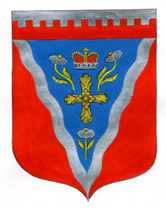 АдминистрацияРомашкинского сельского поселенияПриозерского муниципального района Ленинградской областиП О С Т А Н О В Л Е Н И Еот 27 февраля 2024 года                                                                                                 № 72Об утверждении административного регламента администрации Ромашкинского сельского поселения Приозерского муниципального района Ленинградской области по предоставлению муниципальной услуги «Включение в реестр мест (площадок) накопления твердых коммунальных отходов»В целях реализации мероприятий по разработке и утверждению административных регламентов предоставления муниципальных услуг в Ромашкинском сельском поселении, в соответствии с Федеральным законом от 06.10.2003 года №131-ФЗ «Об общих принципах организации местного самоуправления» (с изменениями), Федеральным законом от 27.07.2010 года № 210-ФЗ «Об организации предоставления государственных и муниципальных услуг», руководствуясь постановлением администрации муниципального образования Ромашкинское сельское поселение муниципального образования Приозерский муниципальный район Ленинградской области от 23.06.2021 г. № 143 «Об утверждении Порядка разработки и утверждения административных регламентов предоставления муниципальных услуг администрацией муниципального образования Ромашкинское сельское поселение муниципального образования Приозерский муниципальный район Ленинградской области», Уставом Ромашкинского сельского поселения Приозерского муниципального района Ленинградской области, администрация Ромашкинского сельского поселения Приозерского муниципального района Ленинградской области ПОСТАНОВЛЯЕТ:1. Утвердить административный регламент предоставления муниципальной услуги «Включение в реестр мест (площадок) накопления твердых коммунальных отходов» (Приложение № 1).2. Признать утратившими силу постановление администрации муниципального образования Ромашкинское сельское поселение от 14.07.2023 г. № 256 «Об утверждении административного регламента администрации Ромашкинского сельского поселения Приозерского муниципального района Ленинградской области по предоставлению муниципальной услуги «Включение в реестр мест (площадок) накопления твердых коммунальных отходов».3. Настоящее постановление подлежит опубликованию (обнародованию) в СМИ и на официальном сайте администрации Ромашкинского сельского поселения Приозерского муниципального района Ленинградской области www.ромашкинское.рф.4. Настоящее постановление вступает в силу с момента официального опубликования.5. Контроль за исполнением настоящего постановления оставляю за собой.Глава администрации                                                                                            С.В. ТанковС полным текстом можно ознакомиться на сайте www.ромашкинское.рф